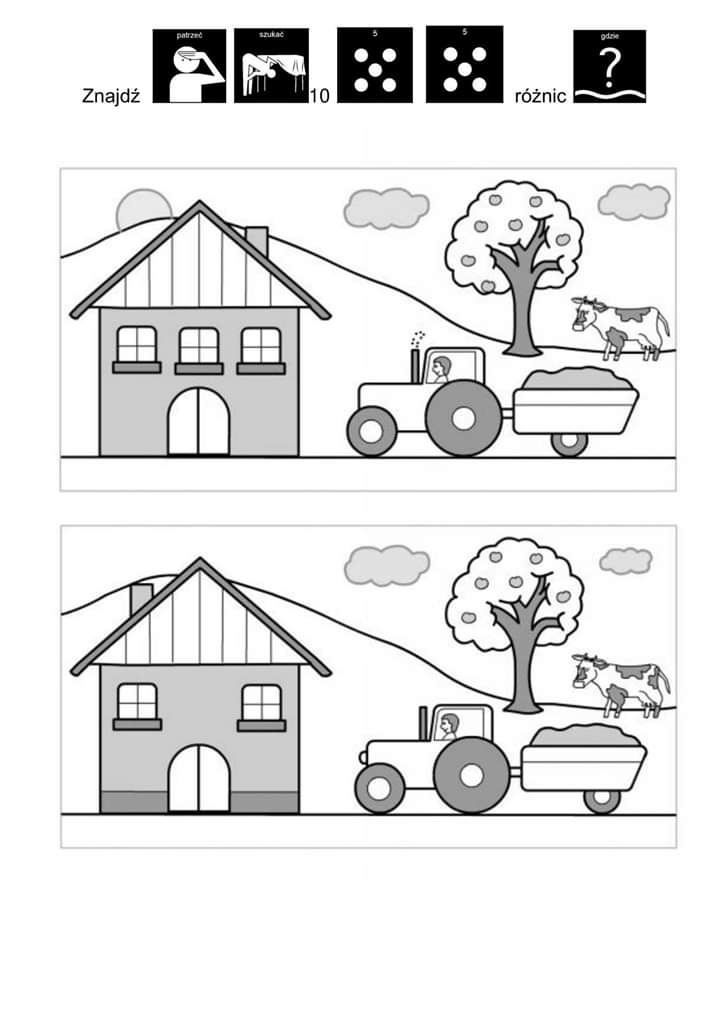 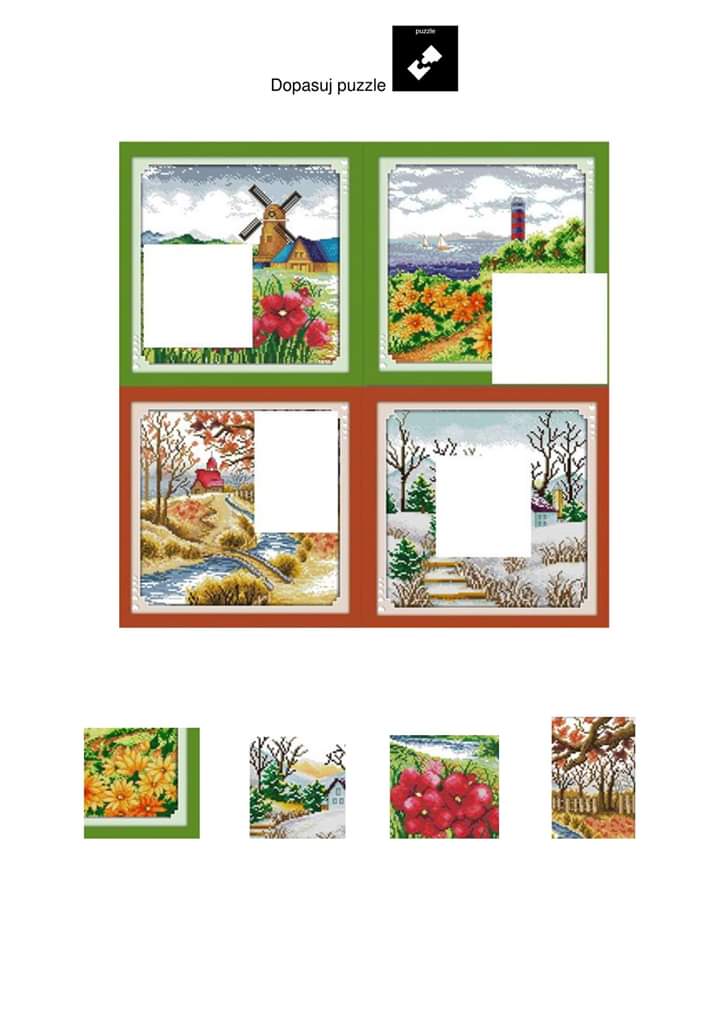 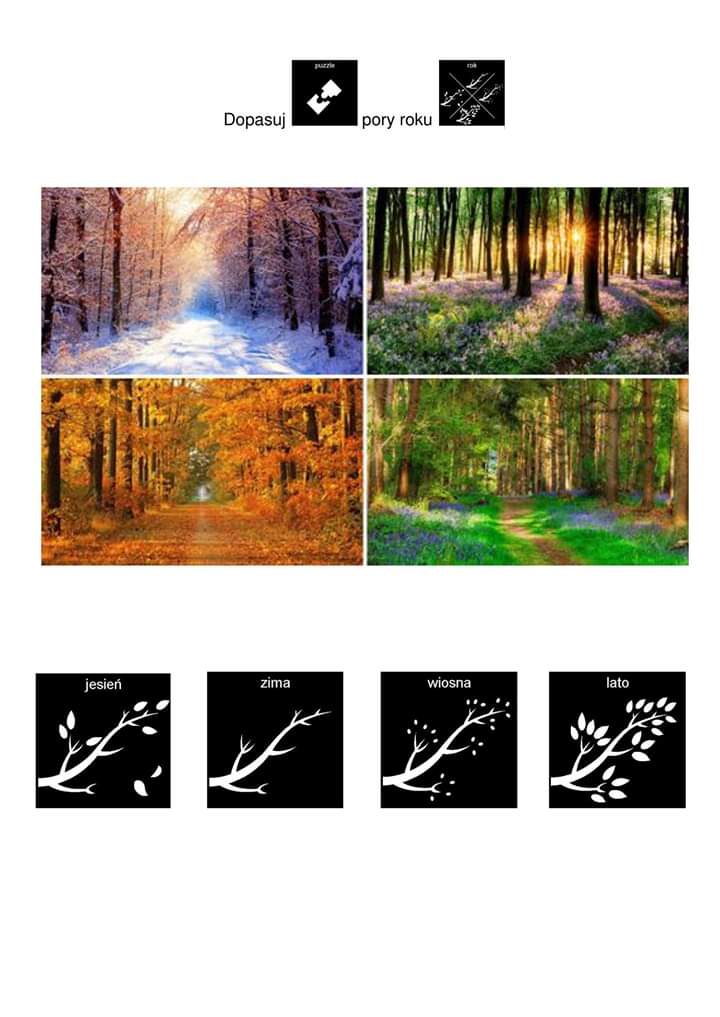 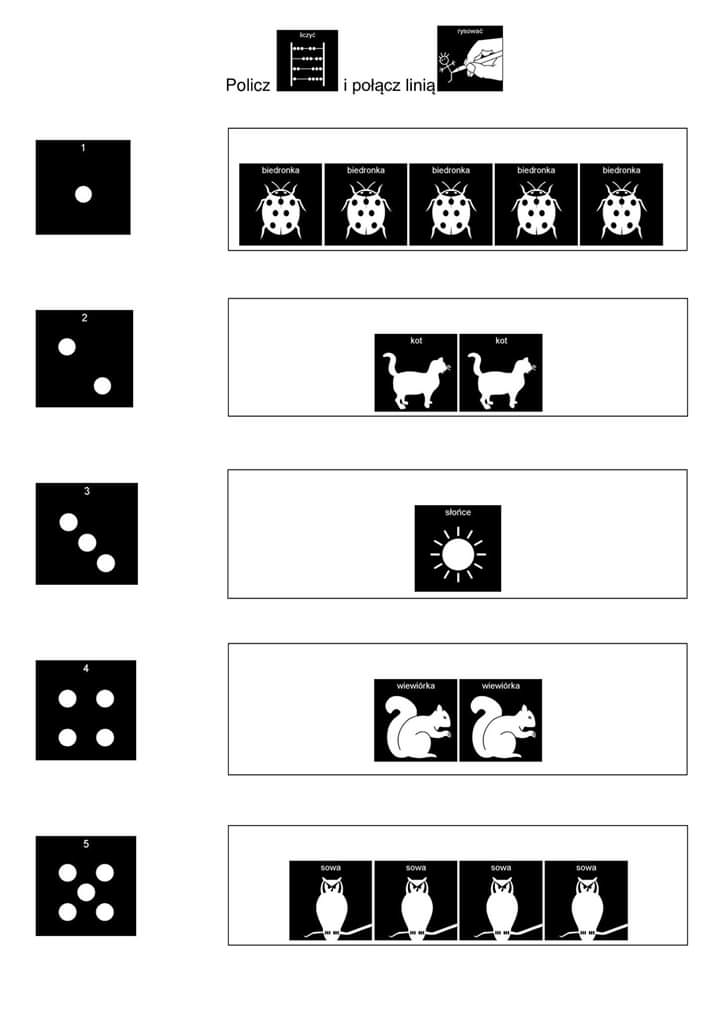 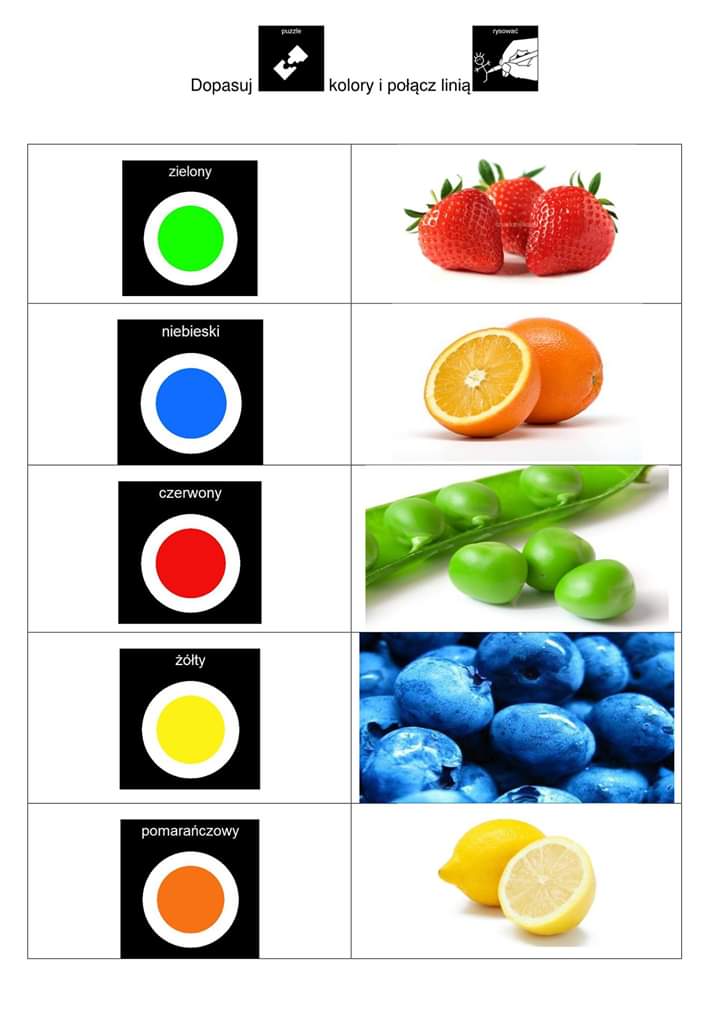  Życzę miłej zabawy . M. Sypień